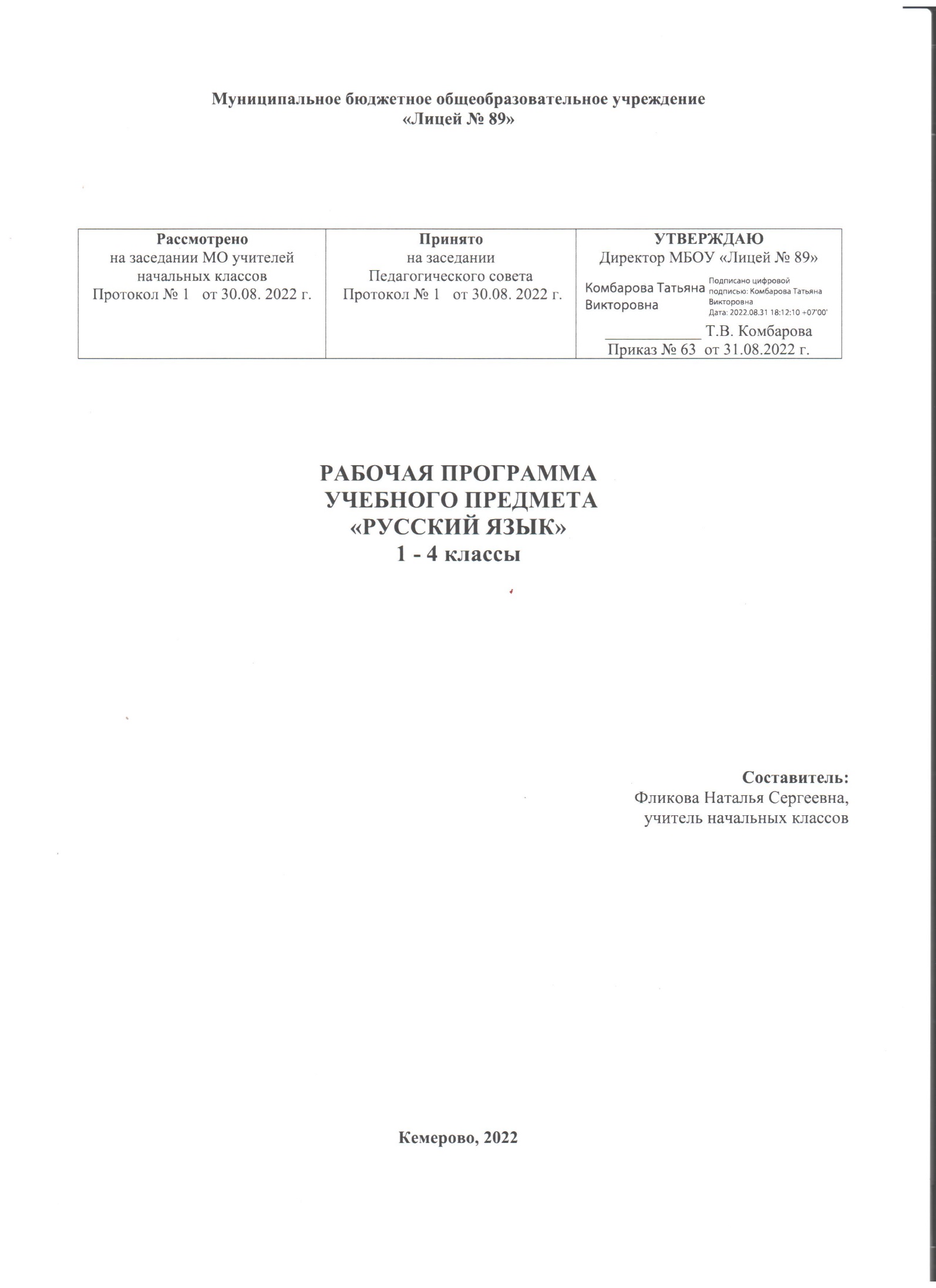 1.Содержание учебного предмета1 КЛАССРаздел «Обучение грамоте»Развитие речиСоставление небольших рассказов повествовательного характера по серии сюжетных картинок, материалам собственных игр, занятий, наблюдений Понимание текста при его прослушивании и при самостоятельном чтении вслух .Слово и предложениеРазличение слова и предложения Работа с предложением: выделение слов, изменение их порядка Восприятие слова как объекта изучения, материала для анализа. Наблюдение над значением слова .ФонетикаЗвуки речи. Единство звукового состава слова и его значения. Установление последовательности звуков в слове и количества звуков Сопоставление слов, различающихся одним или несколькими звуками. Звуковой анализ слова, работа со звуковыми моделями: построение модели звукового состава слова, подбор слов, соответствующих заданной модели. Различение гласных и согласных звуков, гласных ударных и безударных, согласных твёрдых и мягких, звонких и глухих. Определение места ударения. Слог как минимальная произносительная единица. Количество слогов в слове. Ударный слог .ГрафикаРазличение звука и буквы: буква как знак звука .Слоговой принцип русской графики. Буквы гласных как показатель твёрдости — мягкости согласных звуков. Функции букв е, ё, ю, я. Мягкий знак как показатель мягкости предшествующего со гласного звука в конце слова .Последовательность букв в русском алфавите .ЧтениеСлоговое чтение (ориентация на букву, обозначающую гласный звук) Плавное слоговое чтение и чтение целыми словами со скоростью, соответствующей индивидуальному темпу. Чтение с интонациями и паузами в соответствии со знаками препинания. Осознанное чтение слов, словосочетаний, предложений. Выразительное чтение на материале небольших прозаических текстов и стихотворений.Орфоэпическое чтение (при переходе к чтению целыми слова ми). Орфографическое чтение (проговаривание) как средство самоконтроля при письме под диктовку и при списывании. ПисьмоОриентация на пространстве листа в тетради и на пространстве классной доски Гигиенические требования, которые необходимо соблюдать во время письма Начертание письменных прописных и строчных букв Письмо букв, буквосочетаний, слогов, слов, предложений с соблюдением гигиенических норм. Письмо разборчивым, аккуратным почерком. Письмо под диктовку слов и предложений, написание которых не расходится с их произношением. Приёмы и последовательность правильного списывания текста. Функция небуквенных графических средств: пробела между словами, знака переноса .Орфография и пунктуацияПравила правописания и их применение: раздельное написание слов; обозначение гласных после шипящих в сочетаниях жи, ши (в положении под ударением), ча, ща, чу, щу; прописная буква в начале предложения, в именах собственных (имена людей, клички животных); перенос слов по слогам без стечения согласных; знаки препинания в конце предложения. Раздел «Систематический курс»Общие сведения о языкеЯзык как основное средство человеческого общения Цели и ситуации общения. ФонетикаЗвуки речи. Гласные и согласные звуки, их различение. Ударение в слове Гласные ударные и безударные Твёрдые и мягкие согласные звуки, их различение Звонкие и глухие согласные звуки, их различение Согласный звук [й’] и гласный звук [и] Шипящие [ж], [ш], [ч’], [щ’] Слог. Количество слогов в слове. Ударный слог. Деление слов на слоги (простые случаи, без стечения согласных). ГрафикаЗвук и буква. Различение звуков и букв. Обозначение на письме твёрдости согласных звуков буквами а, о, у, ы, э; слова с буквой э. Обозначение на письме мягкости согласных звуков буквами е, ё, ю, я, и. Функции букв е, ё, ю, я. Мягкий знак как показатель мягкости предшествующего согласного звука в конце слова. Установление соотношения звукового и буквенного состава слова в словах типа стол, конь.Небуквенные графические средства: пробел между словами, знак переноса. Русский алфавит: правильное название букв, их последовательность. Использование алфавита для упорядочения списка слов. ОрфоэпияПроизношение звуков и сочетаний звуков, ударение в словах в соответствии с нормами современного русского литературного языка (на ограниченном перечне слов, отрабатываемом в учеб нике) .ЛексикаСлово как единица языка (ознакомление) .Слово как название предмета, признака предмета, действия предмета (ознакомление). Выявление слов, значение которых требует уточнения. СинтаксисПредложение как единица языка (ознакомление). Слово, предложение (наблюдение над сходством и различи ем) Установление связи слов в предложении при помощи смысловых вопросов. Восстановление деформированных предложений Составление предложений из набора форм слов. Орфография и пунктуацияПравила правописания и их применение:раздельное написание слов в предложении;прописная буква в начале предложения и в именах собственных: в именах и фамилиях людей, кличках животных;перенос слов (без учёта морфемного членения слова);гласные после шипящих в сочетаниях жи, ши (в положении под ударением), ча, ща, чу, щу;сочетания чк, чн;слова с непроверяемыми гласными и согласными (перечень слов в орфографическом словаре учебника);знаки препинания в конце предложения: точка, вопросительный и восклицательный знаки Алгоритм списывания текста. Развитие речиРечь как основная форма общения между людьми. Текст как единица речи (ознакомление). Ситуация общения: цель общения, с кем и где происходит общение. Ситуации устного общения (чтение диалогов по ролям, просмотр видеоматериалов, прослушивание аудиозаписи). Нормы речевого этикета в ситуациях учебного и бытового общения (приветствие, прощание, извинение, благодарность, об ращение с просьбой).Изучение содержания учебного предмета «Русский язык» в первом классе способствует освоению на пропедевтическом уровне ряда универсальных учебных действий. Познавательные универсальные учебные действия:Базовые логические действия:сравнивать звуки в соответствии с учебной задачей;сравнивать звуковой и буквенный состав слова в соответствии с учебной задачей;устанавливать основания для сравнения звуков, слов (на основе образца);характеризовать звуки по заданным признакам; приводить примеры гласных звуков; твёрдых согласных, мягких со гласных, звонких согласных, глухих согласных звуков; слов с заданным звуком Базовые исследовательские действия:проводить изменения звуковой модели по предложенному учителем правилу, подбирать слова к модели;формулировать выводы о соответствии звукового и бук венного состава слова;использовать алфавит для самостоятельного упорядочивания списка слов Работа с информацией:выбирать источник получения информации: уточнять на писание слова по орфографическому словарику учебника; ме сто ударения в слове по перечню слов, отрабатываемых в учеб нике;анализировать графическую информацию — модели звукового состава слова;самостоятельно создавать модели звукового состава слова Коммуникативные универсальные учебные действия:Общение:воспринимать суждения, выражать эмоции в соответствии с целями и условиями общения в знакомой среде;проявлять уважительное отношение к собеседнику, соблюдать в процессе общения нормы речевого этикета; соблюдать правила ведения диалога;воспринимать разные точки зрения;в процессе учебного диалога отвечать на вопросы по изученному материалу;строить устное речевое высказывание об обозначении звуков буквами; о звуковом и буквенном составе слова Регулятивные универсальные учебные действия:Самоорганизация:выстраивать последовательность учебных операций при проведении звукового анализа слова;выстраивать последовательность учебных операций при списывании;удерживать учебную задачу при проведении звукового анализа, при обозначении звуков буквами, при списывании текста, при письме под диктовку;Самоконтроль:находить указанную ошибку, допущенную при проведении звукового анализа, при письме под диктовку или списывании слов, предложений;оценивать правильность написания букв, соединений букв, слов, предложений Совместная деятельность:принимать цель совместной деятельности, коллективно строить план действий по её достижению, распределять роли, договариваться, учитывать интересы и мнения участников со вместной работы;ответственно выполнять свою часть работы 2 КЛАССОбщие сведения о языкеЯзык как основное средство человеческого общения и явление национальной культуры. Первоначальные представления о многообразии языкового пространства России и мира. Методы познания языка: наблюдение, анализ. Фонетика и графикаСмыслоразличительная функция звуков; различение звуков и букв; различение ударных и безударных гласных звуков, твёрдых и мягких согласных звуков, звонких и глухих согласных звуков; шипящие согласные звуки [ж], [ш], [ч’], [щ’]; обо значение на письме твёрдости и мягкости согласных звуков, функции букв е, ё, ю, я; согласный звук [й’] и гласный звук [и] (повторение изученного в 1 классе) Парные и непарные по твёрдости — мягкости согласные звуки. Парные и непарные по звонкости — глухости согласные звуки .Качественная характеристика звука: гласный — согласный; гласный ударный — безударный; согласный твёрдый — мягкий, парный — непарный; согласный звонкий — глухой, парный — непарный Функции ь: показатель мягкости предшествующего согласного в конце и в середине слова; разделительный Использование на письме разделительных ъ и ь. Соотношение звукового и буквенного состава в словах с бук вами е, ё, ю, я (в начале слова и после гласных). Деление слов на слоги (в том числе при стечении согласных) Использование знания алфавита при работе со словарями. Небуквенные графические средства: пробел между словами,знак переноса, абзац (красная строка), пунктуационные знаки (в пределах изученного). ОрфоэпияПроизношение звуков и сочетаний звуков, ударение в словах в соответствии с нормами современного русского литературного языка (на ограниченном перечне слов, отрабатываемом в учебнике). Использование отработанного перечня слов (орфоэпического словаря учебника) для решения практических задач .ЛексикаСлово как единство звучания и значения. Лексическое значение слова (общее представление). Выявление слов, значение которых требует уточнения. Определение значения слова по тексту или уточнение значения с помощью толкового словаря. Однозначные и многозначные слова (простые случаи, наблюдение). Наблюдение за использованием в речи синонимов, антонимов. Состав слова (морфемика)Корень как обязательная часть слова. Однокоренные (родственные) слова. Признаки однокоренных (родственных) слов. Различение однокоренных слов и синонимов, однокоренных слов и слов с омонимичными корнями. Выделение в словах корня (простые случаи). Окончание как изменяемая часть слова. Изменение формы слова с помощью окончания. Различение изменяемых и неизменяемых слов. Суффикс как часть слова (наблюдение.) Приставка как часть слова (наблюдение) .МорфологияИмя существительное (ознакомление): общее значение, вопросы («кто?», «что?»), употребление в речи. Глагол (ознакомление): общее значение, вопросы («что делать?», «что сделать?» и др ), употребление в речи. Имя прилагательное (ознакомление): общее значение, вопросы («какой?», «какая?», «какое?», «какие?»), употребление в речи. Предлог. Отличие предлогов от приставок. Наиболее распространённые предлоги: в, на, из, без, над, до, у, о, об и др СинтаксисПорядок слов в предложении; связь слов в предложении (повторение). Предложение как единица языка. Предложение и слово. Отличие предложения от слова. Наблюдение за выделением в устной речи одного из слов предложения (логическое ударение). Виды предложений по цели высказывания: повествовательные, вопросительные, побудительные предложения. Виды предложений по эмоциональной окраске (по интонации): восклицательные и невосклицательные предложения. Орфография и пунктуацияПрописная буква в начале предложения и в именах собственных (имена, фамилии, клички животных); знаки препинания в конце предложения; перенос слов со строки на строку (без учёта морфемного членения слова); гласные после шипящих в сочетаниях жи, ши (в положении под ударением), ча, ща, чу, щу; сочетания чк, чн (повторение правил правописания, изученных в 1 классе). Орфографическая зоркость как осознание места возможного возникновения орфографической ошибки Понятие орфограммы. Различные способы решения орфографической задачи в зависимости от места орфограммы в слове. Использование орфографического словаря учебника для определения (уточнения) написания слова. Контроль и самоконтроль при проверке собственных и предложенных текстов. Правила правописания и их применение:разделительный мягкий знак;сочетания чт, щн, нч;проверяемые безударные гласные в корне слова;парные звонкие и глухие согласные в корне слова;непроверяемые гласные и согласные (перечень слов в орфографическом словаре учебника);прописная буква в именах собственных: имена, фамилии, отчества людей, клички животных, географические названия;раздельное написание предлогов с именами существительными. Развитие речиВыбор языковых средств в соответствии с целями и условия ми устного общения для эффективного решения коммуникативной задачи (для ответа на заданный вопрос, для выражения собственного мнения). Умение вести разговор (начать, поддержать, закончить разговор, привлечь внимание и т п ). Практическое овладение диалогической формой речи. Соблюдение норм речевого этикета и орфоэпических норм в ситуациях учебного и бытового общения. Умение договариваться и приходить к общему решению в совместной деятельности при проведении парной и групповой работы. Составление устного рассказа по репродукции картины. Составление устного рассказа по личным наблюдениям и вопросам. Текст. Признаки текста: смысловое единство предложений в тексте; последовательность предложений в тексте; выражение в тексте законченной мысли. Тема текста Основная мысль. Заглавие текста. Подбор заголовков к предложенным текстам Последовательность частей текста (абзацев) Корректирование текстов с нарушенным порядком предложений и абзацев Типы текстов: описание, повествование, рассуждение, их особенности (первичное ознакомление) Поздравление и поздравительная открытка Понимание текста: развитие умения формулировать простые выводы на основе информации, содержащейся в тексте Выразительное чтение текста вслух с соблюдением правильной интонации Подробное изложение повествовательного текста объёмом 30—45 слов с опорой на вопросы. Базовые исследовательские действия:проводить по предложенному плану наблюдение за языковыми единицами (слово, предложение, текст);формулировать выводы и предлагать доказательства то го, что слова являются / не являются однокоренными (родственными) Работа с информацией:выбирать источник получения информации: нужный словарь учебника для получения информации;устанавливать с помощью словаря значения многозначных слов;согласно заданному алгоритму находить в предложенном источнике информацию, представленную в явном виде;анализировать текстовую, графическую и звуковую ин формацию в соответствии с учебной задачей; «читать» информацию, представленную в схеме, таблице;с помощью учителя на уроках русского языка создавать схемы, таблицы для представления информации Коммуникативные универсальные учебные действия:Общение:воспринимать и формулировать суждения о языковых единицах;проявлять уважительное отношение к собеседнику, соблюдать правила ведения диалога;признавать возможность существования разных точек зрения в процессе анализа результатов наблюдения за языковыми единицами;корректно и аргументированно высказывать своё мнение о результатах наблюдения за языковыми единицами;строить устное диалогическое выказывание;строить устное монологическое высказывание на определенную тему, на основе наблюдения с соблюдением орфоэпических норм, правильной интонации;устно и письменно формулировать простые выводы на основе прочитанного или услышанного текста. Регулятивные универсальные учебные действия:Самоорганизация:планировать с помощью учителя действия по решению орфографической задачи; выстраивать последовательность выбранных действий. Изучение содержания учебного предмета «Русский язык» во втором классе способствует освоению на пропедевтическом уровне ряда универсальных учебных действий. Познавательные универсальные учебные действия:Базовые логические действия:сравнивать однокоренные (родственные) слова и синонимы; однокоренные (родственные) слова и слова с омонимичны ми корнями;сравнивать значение однокоренных (родственных) слов; сравнивать буквенную оболочку однокоренных (родственных) слов;устанавливать основания для сравнения слов: на какой вопрос отвечают, что обозначают;характеризовать звуки по заданным параметрам;определять признак, по которому проведена классификация звуков, букв, слов, предложений;находить закономерности на основе наблюдения за языковыми единицами .ориентироваться в изученных понятиях (корень, окончание, текст); соотносить понятие с его краткой характеристикой.  Самоконтроль:устанавливать с помощью учителя причины успеха/неудач при выполнении заданий по русскому языку;корректировать с помощью учителя свои учебные действия для преодоления ошибок при выделении в слове корня и окончания, при списывании текстов и записи под диктовку Совместная деятельность:строить действия по достижению цели совместной деятельности при выполнении парных и групповых заданий на уроках русского языка: распределять роли, договариваться, корректно делать замечания и высказывать пожелания участникам совместной работы, спокойно принимать замечания в свой адрес, мирно решать конфликты (в том числе с небольшой помощью учителя);совместно обсуждать процесс и результат работы;ответственно выполнять свою часть работы;оценивать свой вклад в общий результат. 3 КЛАСССведения о русском языкеРусский язык как государственный язык Российской Феде рации. Методы познания языка: наблюдение, анализ, лингвистический эксперимент. Фонетика и графикаЗвуки русского языка: гласный/согласный, гласный ударный/безударный, согласный твёрдый/мягкий, парный/непарный, согласный глухой/звонкий, парный/непарный; функции разделительных мягкого и твёрдого знаков, условия использования на письме разделительных мягкого и твёрдого знаков (повторение изученного). Соотношение звукового и буквенного состава в словах с раз делительными ь и ъ, в словах с непроизносимыми согласными Использование алфавита при работе со словарями, справочниками, каталогами .ОрфоэпияНормы произношения звуков и сочетаний звуков; ударение в словах в соответствии с нормами современного русского литературного языка (на ограниченном перечне слов, отрабатываемом в учебнике) .Использование орфоэпического словаря для решения практических задач. ЛексикаПовторение: лексическое значение слова .Прямое и переносное значение слова (ознакомление). Устаревшие слова (ознакомление). Состав слова (морфемика)Корень как обязательная часть слова; однокоренные (родственные) слова; признаки однокоренных (родственных) слов; различение однокоренных слов и синонимов, однокоренных слов и слов с омонимичными корнями; выделение в словах корня (простые случаи); окончание как изменяемая часть слова (повторение изученного) .Однокоренные слова и формы одного и того же слова Корень, приставка, суффикс — значимые части слова Нулевое окончание (ознакомление) .МорфологияЧасти речи. Имя существительное: общее значение, вопросы, употребление в речи. Имена существительные единственного и множественного числа. Имена существительные мужского, женского и среднего рода. Падеж имён существительных. Определение падежа, в котором употреблено имя существительное. Изменение имён существительных по падежам и числам (склонение). Имена существительные 1, 2, 3го склонения. Имена существительные одушевлённые и неодушевлённые .Имя прилагательное: общее значение, вопросы, употребление в речи. Зависимость формы имени прилагательного от формы имени существительного. Изменение имён прилагательных по родам, числам и падежам (кроме имён прилагательных на -ий, -ов, -ин). Склонение имён прилагательных. Местоимение (общее представление). Личные местоимения, их употребление в речи. Использование личных местоимений для устранения неоправданных повторов в тексте. Глагол: общее значение, вопросы, употребление в речи. Не определённая форма глагола. Настоящее, будущее, прошедшее время глаголов. Изменение глаголов по временам, числам. Род глаголов в прошедшем времени. Частица не, её значение. СинтаксисПредложение. Установление при помощи смысловых (синтаксических) вопросов связи между словами в предложении. Главные члены предложения — подлежащее и сказуемое. Второстепенные члены предложения (без деления на виды). Предложения распространённые и нераспространённые. Наблюдение за однородными членами предложения с союза ми и, а, но и без союзов. Орфография и пунктуацияОрфографическая зоркость как осознание места возможного возникновения орфографической ошибки, различные способы решения орфографической задачи в зависимости от места орфограммы в слове; контроль и самоконтроль при проверке собственных и предложенных текстов (повторение и применение на новом орфографическом материале). Использование орфографического словаря для определения (уточнения) написания слова .Правила правописания и их применение:разделительный твёрдый знак;непроизносимые согласные в корне слова;мягкий знак после шипящих на конце имён существительных;безударные гласные в падежных окончаниях имён существительных (на уровне наблюдения);безударные гласные в падежных окончаниях имён прилагательных (на уровне наблюдения);раздельное написание предлогов с личными местоимениями;непроверяемые гласные и согласные (перечень слов в орфографическом словаре учебника);раздельное написание частицы не с глаголами. Развитие речиНормы речевого этикета: устное и письменное приглашение, просьба, извинение, благодарность, отказ и др. Соблюдение норм речевого этикета и орфоэпических норм в ситуациях учебного и бытового общения. Речевые средства, помогающие: формулировать и аргументировать собственное мнение в диалоге и дискуссии; договариваться и приходить к общему решению в совместной деятельности; контролировать (устно координировать) действия при проведении парной и групповой работы. Особенности речевого этикета в условиях общения с людьми, плохо владеющими русским языком .Повторение и продолжение работы с текстом, начатой во 2 классе: признаки текста, тема текста, основная мысль текста, заголовок, корректирование текстов с нарушенным порядком предложений и абзацев. План текста. Составление плана текста, написание текста по заданному плану. Связь предложений в тексте с помощью личных местоимений, синонимов, союзов и, а, но. Ключевые слова в тексте. Определение типов текстов (повествование, описание, рас суждение) и создание собственных текстов заданного типа. Жанр письма, объявления. Изложение текста по коллективно или самостоятельно составленному плану. Изучающее, ознакомительное чтение .Изучение содержания учебного предмета «Русский язык» в третьем классе способствует освоению ряда универсальных учебных действий: Познавательные универсальные учебные действия:Базовые логические действия:сравнивать грамматические признаки разных частей речи;сравнивать тему и основную мысль текста;сравнивать типы текстов (повествование, описание, рас суждение); сравнивать прямое и переносное значение слова;группировать слова на основании того, какой частью речи они являются;объединять имена существительные в группы по определённому признаку (например, род или число);определять существенный признак для классификации звуков, предложений;устанавливать при помощи смысловых (синтаксических) вопросов связи между словами в предложении;ориентироваться в изученных понятиях (подлежащее, сказуемое, второстепенные члены предложения, часть речи, склонение) и соотносить понятие с его краткой характеристикой Базовые исследовательские действия:определять разрыв между реальным и желательным качеством текста на основе предложенных учителем критериев;с помощью учителя формулировать цель, планировать изменения текста;высказывать предположение в процессе наблюдения за языковым материалом;проводить по предложенному плану несложное лингвистическое миниисследование, выполнять по предложенному плану проектное задание;формулировать выводы об особенностях каждого из трёх типов текстов, подкреплять их доказательствами на основе результатов проведенного наблюдения;выбирать наиболее подходящий для данной ситуации тип текста (на основе предложенных критериев) Работа с информацией:выбирать источник получения информации при выполнении мини-исследования;анализировать текстовую, графическую, звуковую информацию в соответствии с учебной задачей;самостоятельно создавать схемы, таблицы для представления информации как результата наблюдения за языковыми единицами .Коммуникативные универсальные учебные действия:Общение:строить речевое высказывание в соответствии с постав ленной задачей;создавать устные и письменные тексты (описание, рас суждение, повествование);готовить небольшие выступления о результатах групповой работы, наблюдения, выполненного мини-исследования, проектного задания;создавать небольшие устные и письменные тексты, содержащие приглашение, просьбу, извинение, благодарность, отказ, с использованием норм речевого этикета. Регулятивные универсальные учебные действия:Самоорганизация:планировать действия по решению орфографической за дачи; выстраивать последовательность выбранных действий. Самоконтроль:устанавливать причины успеха/неудач при выполнении заданий по русскому языку;корректировать с помощью учителя свои учебные действия для преодоления ошибок при выделении в слове корня и окончания, при определении части речи, члена предложения при списывании текстов и записи под диктовку. Совместная деятельность:формулировать краткосрочные и долгосрочные цели (индивидуальные с учётом участия в коллективных задачах) при выполнении коллективного миниисследования или проектного задания на основе предложенного формата планирования, распределения промежуточных шагов и сроков;выполнять совместные (в группах) проектные задания с опорой на предложенные образцы;при выполнении совместной деятельности справедливо распределять работу, договариваться, обсуждать процесс и результат совместной работы;проявлять готовность выполнять разные роли: руководи теля (лидера), подчиненного, проявлять самостоятельность, организованность, инициативность для достижения общего успеха деятельности. 4 КЛАСССведения о русском языкеРусский язык как язык межнационального общения. Раз личные методы познания языка: наблюдение, анализ, лингвистический эксперимент, миниисследование, проект. Фонетика и графикаХарактеристика, сравнение, классификация звуков вне слова и в слове по заданным параметрам. Звукобуквенный разбор слов. ОрфоэпияПравильная интонация в процессе говорения и чтения. Нор мы произношения звуков и сочетаний звуков; ударение в словах в соответствии с нормами современного русского литературного языка (на ограниченном перечне слов, отрабатываемом в учебнике). Использование орфоэпических словарей русского языка при определении правильного произношения слов. ЛексикаПовторение и продолжение работы: наблюдение за использованием в речи синонимов, антонимов, устаревших слов (простые случаи). Наблюдение за использованием в речи фразеологизмов (простые случаи) .Состав слова (морфемика)Состав изменяемых слов, выделение в словах с однозначно выделяемыми морфемами окончания, корня, приставки, суффикса (повторение изученного). Основа слова Состав неизменяемых слов (ознакомление). Значение наиболее употребляемых суффиксов изученных частей речи (ознакомление). МорфологияЧасти речи самостоятельные и служебные. Имя существительное. Склонение имён существительных (кроме существительных на -мя, -ий, -ие, -ия; на -ья типа гостья, на ье типа ожерелье во множественном числе); собственных имён существительных на -ов, -ин, -ий; имена существительные 1, 2, 3го склонения (повторение изученного). Не склоняемые имена существительные (ознакомление). Имя прилагательное Зависимость формы имени прилагательного от формы имени существительного (повторение) Склонение имён прилагательных во множественном числе .Местоимение. Личные местоимения (повторение). Личные местоимения 1го и 3го лица единственного и множественного числа; склонение личных местоимений. Глагол. Изменение глаголов по лицам и числам в настоящем и будущем времени (спряжение). І и ІІ спряжение глаголов. Способы определения I и II спряжения глаголов. Наречие (общее представление). Значение, вопросы, употребление в речи. Предлог. Отличие предлогов от приставок (повторение). Союз; союзы и, а, но в простых и сложных предложениях Частица не, её значение (повторение). СинтаксисСлово, сочетание слов (словосочетание) и предложение, осознание их сходства и различий; виды предложений по цели высказывания (повествовательные, вопросительные и побуди тельные); виды предложений по эмоциональной окраске (восклицательные и невосклицательные); связь между словами в словосочетании и предложении (при помощи смысловых вопросов); распространённые и нераспространённые предложения (повторение изученного).Предложения с однородными членами: без союзов, с союзами а, но, с одиночным союзом и. Интонация перечисления в предложениях с однородными членами. Простое и сложное предложение (ознакомление). Сложные предложения: сложносочинённые с союзами и, а, но; бессоюзные сложные предложения (без называния терминов). Орфография и пунктуацияПовторение правил правописания, изученных в 1, 2, 3 классах Орфографическая зоркость как осознание места возможного возникновения орфографической ошибки; различные способы решения орфографической задачи в зависимости от места орфограммы в слове; контроль при проверке собственных и предложенных текстов (повторение и применение на новом орфографическом материале). Использование орфографического словаря для определения (уточнения) написания слова. Правила правописания и их применение:безударные падежные окончания имён существительных (кроме существительных на -мя, -ий, -ие, -ия, а также кроме собственных имён существительных на -ов, -ин, -ий);безударные падежные окончания имён прилагательных;мягкий знак после шипящих на конце глаголов в форме 2го лица единственного числа;наличие или отсутствие мягкого знака в глаголах на-ться и -тся;безударные личные окончания глаголов;знаки препинания в предложениях с однородными членами, соединёнными союзами и, а, но и без союзов. Знаки препинания в сложном предложении, состоящем из двух простых (наблюдение) .Знаки препинания в предложении с прямой речью после слов автора (наблюдение). Развитие речиПовторение и продолжение работы, начатой в предыдущих классах: ситуации устного и письменного общения (письмо, поздравительная открытка, объявление и др ); диалог; монолог; отражение темы текста или основной мысли в заголовке. Корректирование текстов (заданных и собственных) с учётом точности, правильности, богатства и выразительности письмен ной речи. Изложение (подробный устный и письменный пересказ тек ста; выборочный устный пересказ текста). Сочинение как вид письменной работы .Изучающее, ознакомительное чтение. Поиск информации, заданной в тексте в явном виде Формулирование простых выводов на основе информации, содержащейся в тексте. Интерпретация и обобщение содержащейся в тексте информации .Изучение содержания учебного предмета «Русский язык» в четвёртом классе способствует освоению ряда универсальных учебных действий. Познавательные универсальные учебные действия:Базовые логические действия:устанавливать основания для сравнения слов, относящихся к разным частям речи; устанавливать основания для сравнения слов, относящихся к одной части речи, но отличающихся грамматическими признаками;группировать слова на основании того, какой частью речи они являются;объединять глаголы в группы по определённому признаку (например, время, спряжение);объединять предложения по определённому признаку;классифицировать предложенные языковые единицы;устно характеризовать языковые единицы по заданным признакам;ориентироваться в изученных понятиях (склонение, спряжение, неопределённая форма, однородные члены предложения, сложное предложение) и соотносить понятие с его краткой характеристикой Базовые исследовательские действия:сравнивать несколько вариантов выполнения заданий по русскому языку, выбирать наиболее подходящий (на основе предложенных критериев);проводить по предложенному алгоритму различные виды анализа (звукобуквенный, морфемный, морфологический, синтаксический);формулировать выводы и подкреплять их доказательства ми на основе результатов проведённого наблюдения за языковым материалом (классификации, сравнения, мини-исследования);выявлять недостаток информации для решения учебной (практической) задачи на основе предложенного алгоритма;прогнозировать возможное развитие речевой ситуации. Работа с информацией:выбирать источник получения информации, работать со словарями, справочниками в поисках информации, необходимой для решения учебно-практической задачи; находить дополнительную информацию, используя справочники и словари;распознавать достоверную и недостоверную информацию о языковых единицах самостоятельно или на основании предложенного учителем способа её проверки;соблюдать с помощью взрослых (педагогических работни ков, родителей (законных представителей) несовершеннолетних обучающихся) правила информационной безопасности при поиске информации в сети Интернет;самостоятельно создавать схемы, таблицы для представления информации. Коммуникативные универсальные учебные действия:Общение:воспринимать и формулировать суждения, выбирать адекватные языковые средства для выражения эмоций в соответствии с целями и условиями общения в знакомой среде;строить устное высказывание при обосновании правильности написания, при обобщении результатов наблюдения за орфографическим материалом;создавать устные и письменные тексты (описание, рас суждение, повествование);готовить небольшие публичные выступления;подбирать иллюстративный материал (рисунки, фото, плакаты) к тексту выступления. Регулятивные универсальные учебные действия:Самоорганизация:самостоятельно планировать действия по решению учеб ной задачи для получения результата;выстраивать последовательность выбранных действий; предвидеть трудности и возможные ошибки Самоконтроль:контролировать процесс и результат выполнения задания, корректировать учебные действия для преодоления ошибок;находить ошибки в своей и чужих работах, устанавливать их причины;оценивать по предложенным критериям общий результат деятельности и свой вклад в неё;адекватно принимать оценку своей работы Совместная деятельность:принимать цель совместной деятельности, коллективно строить действия по её достижению: распределять роли, договариваться, обсуждать процесс и результат совместной работы;проявлять готовность руководить, выполнять поручения, подчиняться;ответственно выполнять свою часть работы;оценивать свой вклад в общий результат;выполнять совместные проектные задания с опорой на предложенные образцы, планы, идеи .2. ПЛАНИРУЕМЫЕ РЕЗУЛЬТАТЫ ОСВОЕНИЯ УЧЕБНОГО ПРЕДМЕТА «РУССКИЙ ЯЗЫК»ЛИЧНОСТНЫЕ РЕЗУЛЬТАТЫВ результате изучения предмета «Русский язык» в начальной школе у обучающегося будут сформированы следующие личностные новообразованиягражданско-патриотического воспитания:становление ценностного отношения к своей Родине — России, в том числе через изучение русского языка, отражающего историю и культуру страны;осознание своей этнокультурной и российской гражданской идентичности, понимание роли русского языка как государственного языка Российской Федерации и языка межнационального общения народов России;сопричастность к прошлому, настоящему и будущему своей страны и родного края, в том числе через обсуждение ситуаций при работе с художественными произведениями;уважение к своему и другим народам, формируемое в том числе на основе примеров из художественных произведений;первоначальные представления о человеке как члене общества, о правах и ответственности, уважении и достоинстве человека, о нравственно-этических нормах поведения и правилах межличностных отношений, в том числе отражённых в художественных произведениях;духовно-нравственного воспитания:признание индивидуальности каждого человека с опорой на собственный жизненный и читательский опыт;проявление сопереживания, уважения и доброжелательности, в том числе с использованием адекватных языковых средств для выражения своего состояния и чувств;неприятие любых форм поведения, направленных на причинение физического и морального вреда другим людям (в том числе связанного с использованием недопустимых средств языка);эстетического воспитания:уважительное отношение и интерес к художественной культуре, восприимчивость к разным видам искусства, традициям и творчеству своего и других народов;стремление к самовыражению в разных видах художественной деятельности, в том числе в искусстве слова; осознание важности русского языка как средства общения и самовыражения;физического воспитания, формирования культуры здоровья и эмоционального благополучия:соблюдение правил здорового и безопасного (для себя и других людей) образа жизни в окружающей среде (в том числе информационной) при поиске дополнительной информации в процессе языкового образования;бережное отношение к физическому и психическому здоровью, проявляющееся в выборе приемлемых способов речевого самовыражения и соблюдении норм речевого этикета и правил общения;трудового воспитания:осознание ценности труда в жизни человека и общества (в том числе благодаря примерам из художественных произведений), ответственное потребление и бережное отношение к результатам труда, навыки участия в различных видах трудовой деятельности, интерес к различным профессиям, возникающий при обсуждении примеров из художественных произведений;экологического воспитания:бережное отношение к природе, формируемое в процессе работы с текстами;неприятие действий, приносящих ей вред;ценности научного познания:первоначальные представления о научной картине мира (в том числе первоначальные представления о системе языка как одной из составляющих целостной научной картины мира);познавательные интересы, активность, инициативность, любознательность и самостоятельность в познании, в том числе познавательный интерес к изучению русского языка, активность и самостоятельность в его познании.                                        МЕТАПРЕДМЕТНЫЕ РЕЗУЛЬТАТЫВ результате изучения предмета «Русский язык» в начальной школе у обучающегося будут сформированы следующие познавательные универсальные учебные действия. Базовые логические действия:сравнивать различные языковые единицы (звуки, слова, предложения, тексты), устанавливать основания для сравнения языковых единиц (частеречная принадлежность, грамматический признак, лексическое значение и др ); устанавливать аналогии языковых единиц;объединять объекты (языковые единицы) по определённому признаку;определять существенный признак для классификации языковых единиц (звуков, частей речи, предложений, текстов); классифицировать языковые единицы;находить в языковом материале закономерности и противоречия на основе предложенного учителем алгоритма наблюдения; анализировать алгоритм действий при работе с языковыми единицами, самостоятельно выделять учебные операции при анализе языковых единиц;выявлять недостаток информации для решения учебной и практической задачи на основе предложенного алгоритма, формулировать запрос на дополнительную информацию;устанавливать причинно-следственные связи в ситуациях наблюдения за языковым материалом, делать выводы Базовые исследовательские действия:с помощью учителя формулировать цель, планировать изменения языкового объекта, речевой ситуации;сравнивать несколько вариантов выполнения задания, выбирать наиболее подходящий (на основе предложенных критериев);проводить по предложенному плану несложное лингвистическое мини-исследование, выполнять по предложенному плану проектное задание;формулировать выводы и подкреплять их доказательства ми на основе результатов проведённого наблюдения за языковым материалом (классификации, сравнения, исследования); формулировать с помощью учителя вопросы в процессе анализа предложенного языкового материала; выбирать источник получения информации: нужный словарь для получения запрашиваемой информации, для уточнения; прогнозировать возможное развитие процессов, событий и их последствия в аналогичных или сходных ситуациях Работа с информацией:согласно заданному алгоритму находить представленную в явном виде информацию в предложенном источнике: в слова рях, справочниках;распознавать достоверную и недостоверную информацию самостоятельно или на основании предложенного учителем способа её проверки (обращаясь к словарям, справочникам, учебнику);соблюдать с помощью взрослых (педагогических работни ков, родителей, законных представителей) правила информационной безопасности при поиске информации в Интернете (информации о написании и произношении слова, о значении слова, о происхождении слова, о синонимах слова);анализировать и создавать текстовую, видео, графическую, звуковую информацию в соответствии с учебной зада чей;понимать лингвистическую информацию, зафиксированную в виде таблиц, схем; самостоятельно создавать схемы, таблицы для представления лингвистической информации К концу обучения в начальной школе у обучающегося формируются коммуникативные универсальные учебные действия Общение:воспринимать и формулировать суждения, выражать эмоции в соответствии с целями и условиями общения в знакомой среде;проявлять уважительное отношение к собеседнику, соблюдать правила ведения диалоги и дискуссии;признавать возможность существования разных точек зрения;корректно и аргументированно высказывать своё мнение;строить речевое высказывание в соответствии с постав ленной задачей;создавать устные и письменные тексты (описание, рас суждение, повествование) в соответствии с речевой ситуацией;готовить небольшие публичные выступления о результатах парной и групповой работы, о результатах наблюдения, выполненного мини-исследования, проектного задания;подбирать иллюстративный материал (рисунки, фото, плакаты) к тексту выступления К концу обучения в начальной школе у обучающегося формируются регулятивные универсальные учебные действия: Самоорганизация:планировать действия по решению учебной задачи для по лучения результата;выстраивать последовательность выбранных действий Самоконтроль:устанавливать причины успеха/неудач учебной деятельности;корректировать свои учебные действия для преодоления речевых и орфографических ошибок;соотносить результат деятельности с поставленной учеб ной задачей по выделению, характеристике, использованию языковых единиц;находить ошибку, допущенную при работе с языковым материалом, находить орфографическую и пунктуационную ошибку;сравнивать результаты своей деятельности и деятельности одноклассников, объективно оценивать их по предложенным критериям Совместная деятельность:формулировать краткосрочные и долгосрочные цели (индивидуальные с учётом участия в коллективных задачах) в стандартной (типовой) ситуации на основе предложенного учителем формата планирования, распределения промежуточных шагов и сроков;принимать цель совместной деятельности, коллективно строить действия по её достижению: распределять роли, договариваться, обсуждать процесс и результат совместной работы;проявлять готовность руководить, выполнять поручения, подчиняться, самостоятельно разрешать конфликты;ответственно выполнять свою часть работы;оценивать свой вклад в общий результат;выполнять совместные проектные задания с опорой на предложенные образцы.ПРЕДМЕТНЫЕ РЕЗУЛЬТАТЫ1 КЛАССК концу обучения в первом классе обучающийся научится:различать слово и предложение; вычленять слова из предложений;вычленять звуки из слова;различать гласные и согласные звуки (в том числе различать в слове согласный звук [й’] и гласный звук [и]);различать ударные и безударные гласные звуки;различать согласные звуки: мягкие и твёрдые, звонкие и глухие (вне слова и в слове);различать понятия «звук» и «буква»;определять количество слогов в слове; делить слова на слоги (простые случаи: слова без стечения согласных); определять в слове ударный слог;обозначать на письме мягкость согласных звуков буквамие, ё, ю, я и буквой ь в конце слова;правильно называть буквы русского алфавита; использовать знание последовательности букв русского алфавита для упорядочения небольшого списка слов;писать аккуратным разборчивым почерком без искажений прописные и строчные буквы, соединения букв, слова;применять изученные правила правописания: раздельное написание слов в предложении; знаки препинания в конце предложения: точка, вопросительный и восклицательный знаки; прописная буква в начале предложения и в именах собственных (имена, фамилии, клички животных); перенос слов по слогам (простые случаи: слова из слогов типа «согласный + гласный»); гласные после шипящих в сочетаниях жи, ши (в положении под ударением), ча, ща, чу, щу; непроверяемые гласные и согласные (перечень слов в орфографическом словаре учебника);правильно списывать (без пропусков и искажений букв) слова и предложения, тексты объёмом не более 25 слов;писать под диктовку (без пропусков и искажений букв) слова, предложения из 3—5 слов, тексты объёмом не более 20 слов, правописание которых не расходится с произношением;находить и исправлять ошибки на изученные правила, описки;понимать прослушанный текст;читать вслух и про себя (с пониманием) короткие тексты с соблюдением интонации и пауз в соответствии со знаками пре пинания в конце предложения;находить в тексте слова, значение которых требует уточнения;составлять предложение из набора форм слов;устно составлять текст из 3—5 предложений по сюжетным картинкам и наблюдениям;использовать изученные понятия в процессе решения учебных задач. 2 КЛАССК концу обучения во втором классе обучающийся научится:осознавать язык как основное средство общения;характеризовать согласные звуки вне слова и в слове по заданным параметрам: согласный парный/непарный по твёрдости/мягкости; согласный парный/непарный по звонкости/глухости;определять количество слогов в слове (в том числе при стечении согласных); делить слово на слоги;устанавливать соотношение звукового и буквенного состава, в том числе с учётом функций букв е, ё, ю, я;обозначать на письме мягкость согласных звуков буквой мягкий знак в середине слова;находить однокоренные слова;выделять в слове корень (простые случаи);выделять в слове окончание;выявлять в тексте случаи употребления многозначных слов, понимать их значения и уточнять значение по учебным словарям; случаи употребления синонимов и антонимов (без называния терминов);распознавать слова, отвечающие на вопросы «кто?»,«что?»;распознавать слова, отвечающие на вопросы «что делать?», «что сделать?» и др ;распознавать слова, отвечающие на вопросы «какой?»,«какая?», «какое?», «какие?»;определять вид предложения по цели высказывания и по эмоциональной окраске;находить место орфограммы в слове и между словами на изученные правила;применять изученные правила правописания, в том числе: сочетания чк, чн, чт; щн, нч; проверяемые безударные гласные в корне слова; парные звонкие и глухие согласные в корне слова; непроверяемые гласные и согласные (перечень слов в орфографическом словаре учебника); прописная бук ва в именах, отчествах, фамилиях людей, кличках животных, географических названиях; раздельное написание пред логов с именами существительными, разделительный мягкий знак;правильно списывать (без пропусков и искажений букв) слова и предложения, тексты объёмом не более 50 слов;писать под диктовку (без пропусков и искажений букв) слова, предложения, тексты объёмом не более 45 слов с учётом изученных правил правописания;находить и исправлять ошибки на изученные правила, описки;пользоваться толковым, орфографическим, орфоэпическим словарями учебника;строить устное диалогическое и монологическое высказывание (2—4 предложения на определённую тему, по наблюдениям) с соблюдением орфоэпических норм, правильной интонации;формулировать простые выводы на основе прочитанного (услышанного) устно и письменно (1—2 предложения);составлять предложения из слов, устанавливая между ни ми смысловую связь по вопросам;определять тему текста и озаглавливать текст, отражая его тему;составлять текст из разрозненных предложений, частей текста;писать подробное изложение повествовательного текста объёмом 30—45 слов с опорой на вопросы;объяснять своими словами значение изученных понятий; использовать изученные понятия 3 КЛАССК концу обучения в третьем классе обучающийся научится:объяснять значение русского языка как государственного языка Российской Федерации;характеризовать, сравнивать, классифицировать звуки вне слова и в слове по заданным параметрам;производить звукобуквенный анализ слова (в словах с орфограммами; без транскрибирования);определять функцию разделительных мягкого и твёрдого знаков в словах; устанавливать соотношение звукового и бук венного состава, в том числе с учётом функций букв е, ё, ю, я, в словах с разделительными ь, ъ, в словах с непроизносимыми согласными;различать однокоренные слова и формы одного и того же слова; различать однокоренные слова и слова с омонимичнымикорнями (без называния термина); различать однокоренные слова и синонимы;находить в словах с однозначно выделяемыми морфемами окончание, корень, приставку, суффикс;выявлять случаи употребления синонимов и антонимов; подбирать синонимы и антонимы к словам разных частей речи;распознавать слова, употреблённые в прямом и перенос ном значении (простые случаи);определять значение слова в тексте;распознавать имена существительные; определять грамматические признаки имён существительных: род, число, падеж; склонять в единственном числе имена существительные с ударными окончаниями;распознавать имена прилагательные; определять грамматические признаки имён прилагательных: род, число, падеж; изменять имена прилагательные по падежам, числам, родам (в единственном числе) в соответствии с падежом, числом и родом имён существительных;распознавать глаголы; различать глаголы, отвечающие на вопросы «что делать?» и «что сделать?»; определять грамматические признаки глаголов: форму времени, число, род (в про шедшем времени); изменять глагол по временам (простые случаи), в прошедшем времени — по родам;распознавать личные местоимения (в начальной форме); использовать личные местоимения для устранения неоправданных повторов в тексте;различать предлоги и приставки;определять вид предложения по цели высказывания и по эмоциональной окраске;находить главные и второстепенные (без деления на виды) члены предложения;распознавать распространённые и нераспространённые предложения;находить место орфограммы в слове и между словами на изученные правила; применять изученные правила правописания, в том числе непроверяемые гласные и согласные (перечень слов в орфографическом словаре учебника); непроизносимые согласные в корне слова; разделительный твёрдый знак; мягкий знак после шипящих на конце имён существительных; не с глаголами; раздельное написание предлогов со словами;проводить звукобуквенный разбор слов (в соответствии с предложенным в учебнике алгоритмом);подбирать к предложенным словам синонимы; подбирать к предложенным словам антонимы;выявлять в речи слова, значение которых требует уточнения, определять значение слова по контексту;проводить разбор по составу слов с однозначно выделяемыми морфемами; составлять схему состава слова; соотносить состав слова с представленной схемой;устанавливать принадлежность слова к определённой части речи (в объёме изученного) по комплексу освоенных грамматических признаков;определять грамматические признаки имён существительных: склонение, род, число, падеж; проводить разбор имени существительного как части речи;определять грамматические признаки имён прилагательных: род (в единственном числе), число, падеж; проводить раз бор имени прилагательного как части речи;устанавливать (находить) неопределённую форму глагола; определять грамматические признаки глаголов: спряжение, время, лицо (в настоящем и будущем времени), число, род (в прошедшем времени в единственном числе); изменять глаголы в настоящем и будущем времени по лицам и числам (спрягать); проводить разбор глагола как части речи;определять грамматические признаки личного местоимения в начальной форме: лицо, число, род (у местоимений 3го лица в единственном числе); использовать личные место имения для устранения неоправданных повторов в тексте;различать предложение, словосочетание и слово;классифицировать предложения по цели высказывания и по эмоциональной окраске;различать распространённые и нераспространённые предложения;распознавать предложения с однородными членами; составлять предложения с однородными членами; использовать предложения с однородными членами в речи;разграничивать простые распространённые и сложные предложения, состоящие из двух простых (сложносочинённые с союзами и, а, но и бессоюзные сложные предложения без называния терминов); составлять простые распространённые и сложные предложения, состоящие из двух простых (сложносочинённые с союзами и, а, но и бессоюзные сложные предложения без называния терминов);производить синтаксический разбор простого предложения;находить место орфограммы в слове и между словами на изученные правила;применять изученные правила правописания, в том числе: непроверяемые гласные и согласные (перечень слов в орфографическом словаре учебника); безударные падежные окончания имён существительных (кроме существительных на -мя,-ий, -ие, -ия, а также кроме собственных имён существительных на -ов, -ин, -ий); безударные падежные окончания имён прилагательных; мягкий знак после шипящих на конце глаголов в форме 2го лица единственного числа; наличие или отсутствие мягкого знака в глаголах на -ться и -тся; безударные личные окончания глаголов; знаки препинания в предложениях с однородными членами, соединёнными союзами и, а, но и без союзов;правильно списывать тексты объёмом не более 85 слов;писать под диктовку тексты объёмом не более 80 слов с учётом изученных правил правописания;находить и исправлять орфографические и пунктуационные ошибки на изученные правила, описки;осознавать ситуацию общения (с какой целью, с кем, где происходит общение); выбирать адекватные языковые средства в ситуации общения;строить устное диалогическое и монологическое высказывание (4—6 предложений), соблюдая орфоэпические нормы, правильную интонацию, нормы речевого взаимодействия;создавать небольшие устные и письменные тексты (3— 5 предложений) для конкретной ситуации письменного общения (письма, поздравительные открытки, объявления и др );определять тему и основную мысль текста; самостоятельно озаглавливать текст с опорой на тему или основную мысль;корректировать порядок предложений и частей текста;составлять план к заданным текстам;осуществлять подробный пересказ текста (устно и письменно);осуществлять выборочный пересказ текста (устно);писать (после предварительной подготовки) сочинения по заданным темам;осуществлять ознакомительное, изучающее чтение, по иск информации; формулировать устно и письменно простые выводы на основе прочитанной (услышанной) информации; интерпретировать и обобщать содержащуюся в тексте информацию;объяснять своими словами значение изученных понятий; использовать изученные понятия;уточнять значение слова с помощью толкового словаря (на бумажном и электронном носителе), в Интернете в условиях контролируемого входа .3. ТЕМАТИЧЕСКОЕ ПЛАНИРОВАНИЕ№ппНаименование темыКол.час.Используемые ЭОР и ЦОРСодержание воспитательного компонента1 классОбучение грамоте (180 ч: 100 ч предмета «Русский язык» и 80 ч предмета «Литературное чтение»)1 классОбучение грамоте (180 ч: 100 ч предмета «Русский язык» и 80 ч предмета «Литературное чтение»)1 классОбучение грамоте (180 ч: 100 ч предмета «Русский язык» и 80 ч предмета «Литературное чтение»)1 классОбучение грамоте (180 ч: 100 ч предмета «Русский язык» и 80 ч предмета «Литературное чтение»)1 классОбучение грамоте (180 ч: 100 ч предмета «Русский язык» и 80 ч предмета «Литературное чтение»)1Развитие речи.8 Каталог учебных изданий, электронного оборудования и электронных образовательных ресурсов для общего образования 1-4 класc  http://www.ndce.edu.ruШкольный портал http://www.portalschool.ruСайт интернет-проекта «Копилка уроков»  http://nsportal.ruОфициальный ресурс для учителей, детей и родителей (1-4 класс)  www.nachalka.com База разработок для учителей начальных классов  http://pedsovet.suСайт интернет-проекта «Копилка уроков»  http://kopilurokov.ru/ http://kopilurokov.ruУстановление  доверительных отношений между учителем и его учениками, способствующих позитивному восприятию учащимися требований и просьб учителя, привлечению их внимания к обсуждаемой на уроке информации, активизации их познавательной деятельности; побуждение учащихся соблюдать на уроке общепринятые нормы поведения, правила общения со старшими (учителями) и сверстниками (учащимися), принципы учебной дисциплины и самоорганизации;2Словои предложение.5Каталог учебных изданий, электронного оборудования и электронных образовательных ресурсов для общего образования 1-4 класc  http://www.ndce.edu.ruШкольный портал http://www.portalschool.ruСайт интернет-проекта «Копилка уроков»  http://nsportal.ruОфициальный ресурс для учителей, детей и родителей (1-4 класс)  www.nachalka.com База разработок для учителей начальных классов  http://pedsovet.suСайт интернет-проекта «Копилка уроков»  http://kopilurokov.ru/ http://kopilurokov.ruУстановление  доверительных отношений между учителем и его учениками, способствующих позитивному восприятию учащимися требований и просьб учителя, привлечению их внимания к обсуждаемой на уроке информации, активизации их познавательной деятельности; побуждение учащихся соблюдать на уроке общепринятые нормы поведения, правила общения со старшими (учителями) и сверстниками (учащимися), принципы учебной дисциплины и самоорганизации;3Фонетика27Каталог учебных изданий, электронного оборудования и электронных образовательных ресурсов для общего образования 1-4 класc  http://www.ndce.edu.ruШкольный портал http://www.portalschool.ruСайт интернет-проекта «Копилка уроков»  http://nsportal.ruОфициальный ресурс для учителей, детей и родителей (1-4 класс)  www.nachalka.com База разработок для учителей начальных классов  http://pedsovet.suСайт интернет-проекта «Копилка уроков»  http://kopilurokov.ru/ http://kopilurokov.ruУстановление  доверительных отношений между учителем и его учениками, способствующих позитивному восприятию учащимися требований и просьб учителя, привлечению их внимания к обсуждаемой на уроке информации, активизации их познавательной деятельности; побуждение учащихся соблюдать на уроке общепринятые нормы поведения, правила общения со старшими (учителями) и сверстниками (учащимися), принципы учебной дисциплины и самоорганизации;4Чтение, графика.70.Каталог учебных изданий, электронного оборудования и электронных образовательных ресурсов для общего образования 1-4 класc  http://www.ndce.edu.ruШкольный портал http://www.portalschool.ruСайт интернет-проекта «Копилка уроков»  http://nsportal.ruОфициальный ресурс для учителей, детей и родителей (1-4 класс)  www.nachalka.com База разработок для учителей начальных классов  http://pedsovet.suСайт интернет-проекта «Копилка уроков»  http://kopilurokov.ru/ http://kopilurokov.ruУстановление  доверительных отношений между учителем и его учениками, способствующих позитивному восприятию учащимися требований и просьб учителя, привлечению их внимания к обсуждаемой на уроке информации, активизации их познавательной деятельности; побуждение учащихся соблюдать на уроке общепринятые нормы поведения, правила общения со старшими (учителями) и сверстниками (учащимися), принципы учебной дисциплины и самоорганизации;5Письмо, орфография и пунктуация.70.Каталог учебных изданий, электронного оборудования и электронных образовательных ресурсов для общего образования 1-4 класc  http://www.ndce.edu.ruШкольный портал http://www.portalschool.ruСайт интернет-проекта «Копилка уроков»  http://nsportal.ruОфициальный ресурс для учителей, детей и родителей (1-4 класс)  www.nachalka.com База разработок для учителей начальных классов  http://pedsovet.suСайт интернет-проекта «Копилка уроков»  http://kopilurokov.ru/ http://kopilurokov.ruУстановление  доверительных отношений между учителем и его учениками, способствующих позитивному восприятию учащимися требований и просьб учителя, привлечению их внимания к обсуждаемой на уроке информации, активизации их познавательной деятельности; побуждение учащихся соблюдать на уроке общепринятые нормы поведения, правила общения со старшими (учителями) и сверстниками (учащимися), принципы учебной дисциплины и самоорганизации;Каталог учебных изданий, электронного оборудования и электронных образовательных ресурсов для общего образования 1-4 класc  http://www.ndce.edu.ruШкольный портал http://www.portalschool.ruСайт интернет-проекта «Копилка уроков»  http://nsportal.ruОфициальный ресурс для учителей, детей и родителей (1-4 класс)  www.nachalka.com База разработок для учителей начальных классов  http://pedsovet.suСайт интернет-проекта «Копилка уроков»  http://kopilurokov.ru/ http://kopilurokov.ruУстановление  доверительных отношений между учителем и его учениками, способствующих позитивному восприятию учащимися требований и просьб учителя, привлечению их внимания к обсуждаемой на уроке информации, активизации их познавательной деятельности; побуждение учащихся соблюдать на уроке общепринятые нормы поведения, правила общения со старшими (учителями) и сверстниками (учащимися), принципы учебной дисциплины и самоорганизации;Систематический курс (50ч.)Систематический курс (50ч.)Систематический курс (50ч.)Систематический курс (50ч.)Систематический курс (50ч.)1Общие сведения о языке 1Сайт Министерства образования и науки РФ http://www.mon.gov.ruСайт Рособразования http://www.ed.gov.ru Федеральный портал «Российское образование» http://www.edu.ru Российский образовательный портал  http://www.school.edu.ruКаталог учебных изданий, электронного оборудования и электронных образовательных ресурсов для общего образования 1-4 класс  http://www.ndce.edu.ruШкольный портал http://www.portalschool.ruформирование познавательной и информационной культуры, в том числе навыков самостоятельной работы с учебными текстами, справочной литературой доступными, техническими средствами информационных технологий; интереса к обучению и познанию, любоознательности, готовности и способности к самообразованию, исследовательской деятельности, к осознанному выбору направленности и уровня обучения в дальнейшем;2Фонетика4Сайт Министерства образования и науки РФ http://www.mon.gov.ruСайт Рособразования http://www.ed.gov.ru Федеральный портал «Российское образование» http://www.edu.ru Российский образовательный портал  http://www.school.edu.ruКаталог учебных изданий, электронного оборудования и электронных образовательных ресурсов для общего образования 1-4 класс  http://www.ndce.edu.ruШкольный портал http://www.portalschool.ruформирование познавательной и информационной культуры, в том числе навыков самостоятельной работы с учебными текстами, справочной литературой доступными, техническими средствами информационных технологий; интереса к обучению и познанию, любоознательности, готовности и способности к самообразованию, исследовательской деятельности, к осознанному выбору направленности и уровня обучения в дальнейшем;3Графика4Сайт Министерства образования и науки РФ http://www.mon.gov.ruСайт Рособразования http://www.ed.gov.ru Федеральный портал «Российское образование» http://www.edu.ru Российский образовательный портал  http://www.school.edu.ruКаталог учебных изданий, электронного оборудования и электронных образовательных ресурсов для общего образования 1-4 класс  http://www.ndce.edu.ruШкольный портал http://www.portalschool.ruформирование познавательной и информационной культуры, в том числе навыков самостоятельной работы с учебными текстами, справочной литературой доступными, техническими средствами информационных технологий; интереса к обучению и познанию, любоознательности, готовности и способности к самообразованию, исследовательской деятельности, к осознанному выбору направленности и уровня обучения в дальнейшем;4Орфоэпия (изучается во всех разделах курса)Сайт Министерства образования и науки РФ http://www.mon.gov.ruСайт Рособразования http://www.ed.gov.ru Федеральный портал «Российское образование» http://www.edu.ru Российский образовательный портал  http://www.school.edu.ruКаталог учебных изданий, электронного оборудования и электронных образовательных ресурсов для общего образования 1-4 класс  http://www.ndce.edu.ruШкольный портал http://www.portalschool.ruформирование познавательной и информационной культуры, в том числе навыков самостоятельной работы с учебными текстами, справочной литературой доступными, техническими средствами информационных технологий; интереса к обучению и познанию, любоознательности, готовности и способности к самообразованию, исследовательской деятельности, к осознанному выбору направленности и уровня обучения в дальнейшем;5Лексика и морфология12Сайт Министерства образования и науки РФ http://www.mon.gov.ruСайт Рособразования http://www.ed.gov.ru Федеральный портал «Российское образование» http://www.edu.ru Российский образовательный портал  http://www.school.edu.ruКаталог учебных изданий, электронного оборудования и электронных образовательных ресурсов для общего образования 1-4 класс  http://www.ndce.edu.ruШкольный портал http://www.portalschool.ruформирование познавательной и информационной культуры, в том числе навыков самостоятельной работы с учебными текстами, справочной литературой доступными, техническими средствами информационных технологий; интереса к обучению и познанию, любоознательности, готовности и способности к самообразованию, исследовательской деятельности, к осознанному выбору направленности и уровня обучения в дальнейшем;6Синтаксис5Сайт Министерства образования и науки РФ http://www.mon.gov.ruСайт Рособразования http://www.ed.gov.ru Федеральный портал «Российское образование» http://www.edu.ru Российский образовательный портал  http://www.school.edu.ruКаталог учебных изданий, электронного оборудования и электронных образовательных ресурсов для общего образования 1-4 класс  http://www.ndce.edu.ruШкольный портал http://www.portalschool.ruформирование познавательной и информационной культуры, в том числе навыков самостоятельной работы с учебными текстами, справочной литературой доступными, техническими средствами информационных технологий; интереса к обучению и познанию, любоознательности, готовности и способности к самообразованию, исследовательской деятельности, к осознанному выбору направленности и уровня обучения в дальнейшем;7Орфография и пунктуация12Сайт Министерства образования и науки РФ http://www.mon.gov.ruСайт Рособразования http://www.ed.gov.ru Федеральный портал «Российское образование» http://www.edu.ru Российский образовательный портал  http://www.school.edu.ruКаталог учебных изданий, электронного оборудования и электронных образовательных ресурсов для общего образования 1-4 класс  http://www.ndce.edu.ruШкольный портал http://www.portalschool.ruформирование познавательной и информационной культуры, в том числе навыков самостоятельной работы с учебными текстами, справочной литературой доступными, техническими средствами информационных технологий; интереса к обучению и познанию, любоознательности, готовности и способности к самообразованию, исследовательской деятельности, к осознанному выбору направленности и уровня обучения в дальнейшем;8Развитие речи10Сайт Министерства образования и науки РФ http://www.mon.gov.ruСайт Рособразования http://www.ed.gov.ru Федеральный портал «Российское образование» http://www.edu.ru Российский образовательный портал  http://www.school.edu.ruКаталог учебных изданий, электронного оборудования и электронных образовательных ресурсов для общего образования 1-4 класс  http://www.ndce.edu.ruШкольный портал http://www.portalschool.ruформирование познавательной и информационной культуры, в том числе навыков самостоятельной работы с учебными текстами, справочной литературой доступными, техническими средствами информационных технологий; интереса к обучению и познанию, любоознательности, готовности и способности к самообразованию, исследовательской деятельности, к осознанному выбору направленности и уровня обучения в дальнейшем;9Повторение и закрепление учебного материала.2Сайт Министерства образования и науки РФ http://www.mon.gov.ruСайт Рособразования http://www.ed.gov.ru Федеральный портал «Российское образование» http://www.edu.ru Российский образовательный портал  http://www.school.edu.ruКаталог учебных изданий, электронного оборудования и электронных образовательных ресурсов для общего образования 1-4 класс  http://www.ndce.edu.ruШкольный портал http://www.portalschool.ruформирование познавательной и информационной культуры, в том числе навыков самостоятельной работы с учебными текстами, справочной литературой доступными, техническими средствами информационных технологий; интереса к обучению и познанию, любоознательности, готовности и способности к самообразованию, исследовательской деятельности, к осознанному выбору направленности и уровня обучения в дальнейшем;2 класс (170 часов)2 класс (170 часов)2 класс (170 часов)2 класс (170 часов)2 класс (170 часов)1Общие сведения о языке1Единое окно доступа к образовательным ресурсамhttp://windows.edu/ruЕдиная коллекция цифровых образовательных ресурсовhttp://school-collektion.edu.ruФедеральный центр информационных образовательных ресурсовhttp://fcior.edu.ruhttp://eor.edu.ruhttps://urok1c.ru/https://prov.ru/https://educjnt.ru/https://marketplace.obr.nd.ru/Каталог учебных изданий, электронного оборудования и электронных образовательных ресурсов для общего образования 1-4 класс  http://www.ndce.edu.ruИнициирование и поддержка исследовательской деятельности учащихся в рамках реализации ими индивидуальных и групповых учебных исследовательских проектов, что даст лицеистам возможность приобрести навык самостоятельного решения теоретической проблемы, навык генерирования и оформления собственных идей, навык уважительного отношения к чужим идеям, оформленным в работах других исследователей, навык публичного выступления перед аудиторией, аргументирования и отстаивания своей точки зрения;2Фонетика и графика10Единое окно доступа к образовательным ресурсамhttp://windows.edu/ruЕдиная коллекция цифровых образовательных ресурсовhttp://school-collektion.edu.ruФедеральный центр информационных образовательных ресурсовhttp://fcior.edu.ruhttp://eor.edu.ruhttps://urok1c.ru/https://prov.ru/https://educjnt.ru/https://marketplace.obr.nd.ru/Каталог учебных изданий, электронного оборудования и электронных образовательных ресурсов для общего образования 1-4 класс  http://www.ndce.edu.ruИнициирование и поддержка исследовательской деятельности учащихся в рамках реализации ими индивидуальных и групповых учебных исследовательских проектов, что даст лицеистам возможность приобрести навык самостоятельного решения теоретической проблемы, навык генерирования и оформления собственных идей, навык уважительного отношения к чужим идеям, оформленным в работах других исследователей, навык публичного выступления перед аудиторией, аргументирования и отстаивания своей точки зрения;3Орфоэпия (изучается во всех разделах курса)Единое окно доступа к образовательным ресурсамhttp://windows.edu/ruЕдиная коллекция цифровых образовательных ресурсовhttp://school-collektion.edu.ruФедеральный центр информационных образовательных ресурсовhttp://fcior.edu.ruhttp://eor.edu.ruhttps://urok1c.ru/https://prov.ru/https://educjnt.ru/https://marketplace.obr.nd.ru/Каталог учебных изданий, электронного оборудования и электронных образовательных ресурсов для общего образования 1-4 класс  http://www.ndce.edu.ruИнициирование и поддержка исследовательской деятельности учащихся в рамках реализации ими индивидуальных и групповых учебных исследовательских проектов, что даст лицеистам возможность приобрести навык самостоятельного решения теоретической проблемы, навык генерирования и оформления собственных идей, навык уважительного отношения к чужим идеям, оформленным в работах других исследователей, навык публичного выступления перед аудиторией, аргументирования и отстаивания своей точки зрения;4Лексика20Единое окно доступа к образовательным ресурсамhttp://windows.edu/ruЕдиная коллекция цифровых образовательных ресурсовhttp://school-collektion.edu.ruФедеральный центр информационных образовательных ресурсовhttp://fcior.edu.ruhttp://eor.edu.ruhttps://urok1c.ru/https://prov.ru/https://educjnt.ru/https://marketplace.obr.nd.ru/Каталог учебных изданий, электронного оборудования и электронных образовательных ресурсов для общего образования 1-4 класс  http://www.ndce.edu.ruИнициирование и поддержка исследовательской деятельности учащихся в рамках реализации ими индивидуальных и групповых учебных исследовательских проектов, что даст лицеистам возможность приобрести навык самостоятельного решения теоретической проблемы, навык генерирования и оформления собственных идей, навык уважительного отношения к чужим идеям, оформленным в работах других исследователей, навык публичного выступления перед аудиторией, аргументирования и отстаивания своей точки зрения;5Состав слова (морфемика)17Единое окно доступа к образовательным ресурсамhttp://windows.edu/ruЕдиная коллекция цифровых образовательных ресурсовhttp://school-collektion.edu.ruФедеральный центр информационных образовательных ресурсовhttp://fcior.edu.ruhttp://eor.edu.ruhttps://urok1c.ru/https://prov.ru/https://educjnt.ru/https://marketplace.obr.nd.ru/Каталог учебных изданий, электронного оборудования и электронных образовательных ресурсов для общего образования 1-4 класс  http://www.ndce.edu.ruИнициирование и поддержка исследовательской деятельности учащихся в рамках реализации ими индивидуальных и групповых учебных исследовательских проектов, что даст лицеистам возможность приобрести навык самостоятельного решения теоретической проблемы, навык генерирования и оформления собственных идей, навык уважительного отношения к чужим идеям, оформленным в работах других исследователей, навык публичного выступления перед аудиторией, аргументирования и отстаивания своей точки зрения;6Морфология24Единое окно доступа к образовательным ресурсамhttp://windows.edu/ruЕдиная коллекция цифровых образовательных ресурсовhttp://school-collektion.edu.ruФедеральный центр информационных образовательных ресурсовhttp://fcior.edu.ruhttp://eor.edu.ruhttps://urok1c.ru/https://prov.ru/https://educjnt.ru/https://marketplace.obr.nd.ru/Каталог учебных изданий, электронного оборудования и электронных образовательных ресурсов для общего образования 1-4 класс  http://www.ndce.edu.ruИнициирование и поддержка исследовательской деятельности учащихся в рамках реализации ими индивидуальных и групповых учебных исследовательских проектов, что даст лицеистам возможность приобрести навык самостоятельного решения теоретической проблемы, навык генерирования и оформления собственных идей, навык уважительного отношения к чужим идеям, оформленным в работах других исследователей, навык публичного выступления перед аудиторией, аргументирования и отстаивания своей точки зрения;7Синтаксис13Единое окно доступа к образовательным ресурсамhttp://windows.edu/ruЕдиная коллекция цифровых образовательных ресурсовhttp://school-collektion.edu.ruФедеральный центр информационных образовательных ресурсовhttp://fcior.edu.ruhttp://eor.edu.ruhttps://urok1c.ru/https://prov.ru/https://educjnt.ru/https://marketplace.obr.nd.ru/Каталог учебных изданий, электронного оборудования и электронных образовательных ресурсов для общего образования 1-4 класс  http://www.ndce.edu.ruИнициирование и поддержка исследовательской деятельности учащихся в рамках реализации ими индивидуальных и групповых учебных исследовательских проектов, что даст лицеистам возможность приобрести навык самостоятельного решения теоретической проблемы, навык генерирования и оформления собственных идей, навык уважительного отношения к чужим идеям, оформленным в работах других исследователей, навык публичного выступления перед аудиторией, аргументирования и отстаивания своей точки зрения;8Орфография и пунктуация50Единое окно доступа к образовательным ресурсамhttp://windows.edu/ruЕдиная коллекция цифровых образовательных ресурсовhttp://school-collektion.edu.ruФедеральный центр информационных образовательных ресурсовhttp://fcior.edu.ruhttp://eor.edu.ruhttps://urok1c.ru/https://prov.ru/https://educjnt.ru/https://marketplace.obr.nd.ru/Каталог учебных изданий, электронного оборудования и электронных образовательных ресурсов для общего образования 1-4 класс  http://www.ndce.edu.ruИнициирование и поддержка исследовательской деятельности учащихся в рамках реализации ими индивидуальных и групповых учебных исследовательских проектов, что даст лицеистам возможность приобрести навык самостоятельного решения теоретической проблемы, навык генерирования и оформления собственных идей, навык уважительного отношения к чужим идеям, оформленным в работах других исследователей, навык публичного выступления перед аудиторией, аргументирования и отстаивания своей точки зрения;9Развитие речи30Единое окно доступа к образовательным ресурсамhttp://windows.edu/ruЕдиная коллекция цифровых образовательных ресурсовhttp://school-collektion.edu.ruФедеральный центр информационных образовательных ресурсовhttp://fcior.edu.ruhttp://eor.edu.ruhttps://urok1c.ru/https://prov.ru/https://educjnt.ru/https://marketplace.obr.nd.ru/Каталог учебных изданий, электронного оборудования и электронных образовательных ресурсов для общего образования 1-4 класс  http://www.ndce.edu.ruИнициирование и поддержка исследовательской деятельности учащихся в рамках реализации ими индивидуальных и групповых учебных исследовательских проектов, что даст лицеистам возможность приобрести навык самостоятельного решения теоретической проблемы, навык генерирования и оформления собственных идей, навык уважительного отношения к чужим идеям, оформленным в работах других исследователей, навык публичного выступления перед аудиторией, аргументирования и отстаивания своей точки зрения;10Повторение и закрепление изученного материала.5Единое окно доступа к образовательным ресурсамhttp://windows.edu/ruЕдиная коллекция цифровых образовательных ресурсовhttp://school-collektion.edu.ruФедеральный центр информационных образовательных ресурсовhttp://fcior.edu.ruhttp://eor.edu.ruhttps://urok1c.ru/https://prov.ru/https://educjnt.ru/https://marketplace.obr.nd.ru/Каталог учебных изданий, электронного оборудования и электронных образовательных ресурсов для общего образования 1-4 класс  http://www.ndce.edu.ruИнициирование и поддержка исследовательской деятельности учащихся в рамках реализации ими индивидуальных и групповых учебных исследовательских проектов, что даст лицеистам возможность приобрести навык самостоятельного решения теоретической проблемы, навык генерирования и оформления собственных идей, навык уважительного отношения к чужим идеям, оформленным в работах других исследователей, навык публичного выступления перед аудиторией, аргументирования и отстаивания своей точки зрения;3 класс (170 часов)3 класс (170 часов)3 класс (170 часов)3 класс (170 часов)3 класс (170 часов)1Сведения о русском языке1https://thenewscool.ru/loginhttps://mob-edu.com/https://www.imumk.ruhttps://foxford.ru/https://www.yaklass.ru/https://globallab.org/ru/#Yvqw2HZByUKhttps://ibls.one/https://www.smart.orghttps://nativeclass.ruСайт Министерства образования и науки РФ http://www.mon.gov.ruСайт Рособразования http://www.ed.gov.ru Федеральный портал «Российское образование» http://www.edu.ruПобуждение учащихся соблюдать на уроке общепринятые нормы поведения, правила общения со старшими (учителями) и сверстниками (учащимися), принципы учебной дисциплины и самоорганизации;использование воспитательных возможностей содержания учебного предмета через демонстрацию обучающимся примеров ответственного, гражданского поведения, ценностный аспект учебного материала,   проблемных ситуаций для обсуждения в классе через подбор соответствующих текстов для чтения, задач для решения;2Фонетика и графика5https://thenewscool.ru/loginhttps://mob-edu.com/https://www.imumk.ruhttps://foxford.ru/https://www.yaklass.ru/https://globallab.org/ru/#Yvqw2HZByUKhttps://ibls.one/https://www.smart.orghttps://nativeclass.ruСайт Министерства образования и науки РФ http://www.mon.gov.ruСайт Рособразования http://www.ed.gov.ru Федеральный портал «Российское образование» http://www.edu.ruПобуждение учащихся соблюдать на уроке общепринятые нормы поведения, правила общения со старшими (учителями) и сверстниками (учащимися), принципы учебной дисциплины и самоорганизации;использование воспитательных возможностей содержания учебного предмета через демонстрацию обучающимся примеров ответственного, гражданского поведения, ценностный аспект учебного материала,   проблемных ситуаций для обсуждения в классе через подбор соответствующих текстов для чтения, задач для решения;3Орфоэпия (изучается во всехразделах курса)https://thenewscool.ru/loginhttps://mob-edu.com/https://www.imumk.ruhttps://foxford.ru/https://www.yaklass.ru/https://globallab.org/ru/#Yvqw2HZByUKhttps://ibls.one/https://www.smart.orghttps://nativeclass.ruСайт Министерства образования и науки РФ http://www.mon.gov.ruСайт Рособразования http://www.ed.gov.ru Федеральный портал «Российское образование» http://www.edu.ruПобуждение учащихся соблюдать на уроке общепринятые нормы поведения, правила общения со старшими (учителями) и сверстниками (учащимися), принципы учебной дисциплины и самоорганизации;использование воспитательных возможностей содержания учебного предмета через демонстрацию обучающимся примеров ответственного, гражданского поведения, ценностный аспект учебного материала,   проблемных ситуаций для обсуждения в классе через подбор соответствующих текстов для чтения, задач для решения;4Состав слова (морфемика)12https://thenewscool.ru/loginhttps://mob-edu.com/https://www.imumk.ruhttps://foxford.ru/https://www.yaklass.ru/https://globallab.org/ru/#Yvqw2HZByUKhttps://ibls.one/https://www.smart.orghttps://nativeclass.ruСайт Министерства образования и науки РФ http://www.mon.gov.ruСайт Рособразования http://www.ed.gov.ru Федеральный портал «Российское образование» http://www.edu.ruПобуждение учащихся соблюдать на уроке общепринятые нормы поведения, правила общения со старшими (учителями) и сверстниками (учащимися), принципы учебной дисциплины и самоорганизации;использование воспитательных возможностей содержания учебного предмета через демонстрацию обучающимся примеров ответственного, гражданского поведения, ценностный аспект учебного материала,   проблемных ситуаций для обсуждения в классе через подбор соответствующих текстов для чтения, задач для решения;5Морфология43https://thenewscool.ru/loginhttps://mob-edu.com/https://www.imumk.ruhttps://foxford.ru/https://www.yaklass.ru/https://globallab.org/ru/#Yvqw2HZByUKhttps://ibls.one/https://www.smart.orghttps://nativeclass.ruСайт Министерства образования и науки РФ http://www.mon.gov.ruСайт Рособразования http://www.ed.gov.ru Федеральный портал «Российское образование» http://www.edu.ruПобуждение учащихся соблюдать на уроке общепринятые нормы поведения, правила общения со старшими (учителями) и сверстниками (учащимися), принципы учебной дисциплины и самоорганизации;использование воспитательных возможностей содержания учебного предмета через демонстрацию обучающимся примеров ответственного, гражданского поведения, ценностный аспект учебного материала,   проблемных ситуаций для обсуждения в классе через подбор соответствующих текстов для чтения, задач для решения;6Синтаксис15https://thenewscool.ru/loginhttps://mob-edu.com/https://www.imumk.ruhttps://foxford.ru/https://www.yaklass.ru/https://globallab.org/ru/#Yvqw2HZByUKhttps://ibls.one/https://www.smart.orghttps://nativeclass.ruСайт Министерства образования и науки РФ http://www.mon.gov.ruСайт Рособразования http://www.ed.gov.ru Федеральный портал «Российское образование» http://www.edu.ruПобуждение учащихся соблюдать на уроке общепринятые нормы поведения, правила общения со старшими (учителями) и сверстниками (учащимися), принципы учебной дисциплины и самоорганизации;использование воспитательных возможностей содержания учебного предмета через демонстрацию обучающимся примеров ответственного, гражданского поведения, ценностный аспект учебного материала,   проблемных ситуаций для обсуждения в классе через подбор соответствующих текстов для чтения, задач для решения;7Орфография и пунктуация55https://thenewscool.ru/loginhttps://mob-edu.com/https://www.imumk.ruhttps://foxford.ru/https://www.yaklass.ru/https://globallab.org/ru/#Yvqw2HZByUKhttps://ibls.one/https://www.smart.orghttps://nativeclass.ruСайт Министерства образования и науки РФ http://www.mon.gov.ruСайт Рособразования http://www.ed.gov.ru Федеральный портал «Российское образование» http://www.edu.ruПобуждение учащихся соблюдать на уроке общепринятые нормы поведения, правила общения со старшими (учителями) и сверстниками (учащимися), принципы учебной дисциплины и самоорганизации;использование воспитательных возможностей содержания учебного предмета через демонстрацию обучающимся примеров ответственного, гражданского поведения, ценностный аспект учебного материала,   проблемных ситуаций для обсуждения в классе через подбор соответствующих текстов для чтения, задач для решения;8Развитие речи35https://thenewscool.ru/loginhttps://mob-edu.com/https://www.imumk.ruhttps://foxford.ru/https://www.yaklass.ru/https://globallab.org/ru/#Yvqw2HZByUKhttps://ibls.one/https://www.smart.orghttps://nativeclass.ruСайт Министерства образования и науки РФ http://www.mon.gov.ruСайт Рособразования http://www.ed.gov.ru Федеральный портал «Российское образование» http://www.edu.ruПобуждение учащихся соблюдать на уроке общепринятые нормы поведения, правила общения со старшими (учителями) и сверстниками (учащимися), принципы учебной дисциплины и самоорганизации;использование воспитательных возможностей содержания учебного предмета через демонстрацию обучающимся примеров ответственного, гражданского поведения, ценностный аспект учебного материала,   проблемных ситуаций для обсуждения в классе через подбор соответствующих текстов для чтения, задач для решения;9Повторение и закрепление изученного материала.4https://thenewscool.ru/loginhttps://mob-edu.com/https://www.imumk.ruhttps://foxford.ru/https://www.yaklass.ru/https://globallab.org/ru/#Yvqw2HZByUKhttps://ibls.one/https://www.smart.orghttps://nativeclass.ruСайт Министерства образования и науки РФ http://www.mon.gov.ruСайт Рособразования http://www.ed.gov.ru Федеральный портал «Российское образование» http://www.edu.ruПобуждение учащихся соблюдать на уроке общепринятые нормы поведения, правила общения со старшими (учителями) и сверстниками (учащимися), принципы учебной дисциплины и самоорганизации;использование воспитательных возможностей содержания учебного предмета через демонстрацию обучающимся примеров ответственного, гражданского поведения, ценностный аспект учебного материала,   проблемных ситуаций для обсуждения в классе через подбор соответствующих текстов для чтения, задач для решения;4 класс (170часов)4 класс (170часов)4 класс (170часов)4 класс (170часов)4 класс (170часов)1Сведения о русском языке1 База разработок для учителей начальных классов http://pedsovet.su  Раздел начальная школа: Архив учебных программ. http://www.rusedu.ruСайт интернет-проекта «Копилка уроков http://kopilurokov.ru/ Журнал «Начальная школа» www.openworld/schoolГазета «1 cентября» www.1september.ru«Учительская газета2  www.ug.ru Издательство "Просвещение"   http://www.prosv.ru/http://www.scooledu.ruhttp://www.konkurs-eor.ru/materialshttp://www.nachalka.comhttp://www.it-n.ruhttp://www.openclass.ruhttp://www.skillopedia.ruhttp://www.uroki.net/docinf.htmhttp://www.klyaksa.net/http://www.flash.lutskiy.ruприменение на уроке интерактивных форм работы учащихся: интеллектуальных игр, стимулирующих познавательную мотивацию школьников; дискуссий, которые дают учащимся возможность приобрести опыт ведения конструктивного диалога; групповой работы или работы в парах, которые учат учащихся командной работе и взаимодействию с другими детьми;2Фонетика и графика5 База разработок для учителей начальных классов http://pedsovet.su  Раздел начальная школа: Архив учебных программ. http://www.rusedu.ruСайт интернет-проекта «Копилка уроков http://kopilurokov.ru/ Журнал «Начальная школа» www.openworld/schoolГазета «1 cентября» www.1september.ru«Учительская газета2  www.ug.ru Издательство "Просвещение"   http://www.prosv.ru/http://www.scooledu.ruhttp://www.konkurs-eor.ru/materialshttp://www.nachalka.comhttp://www.it-n.ruhttp://www.openclass.ruhttp://www.skillopedia.ruhttp://www.uroki.net/docinf.htmhttp://www.klyaksa.net/http://www.flash.lutskiy.ruприменение на уроке интерактивных форм работы учащихся: интеллектуальных игр, стимулирующих познавательную мотивацию школьников; дискуссий, которые дают учащимся возможность приобрести опыт ведения конструктивного диалога; групповой работы или работы в парах, которые учат учащихся командной работе и взаимодействию с другими детьми;3Орфоэпия (изучается во всех разделах курса) База разработок для учителей начальных классов http://pedsovet.su  Раздел начальная школа: Архив учебных программ. http://www.rusedu.ruСайт интернет-проекта «Копилка уроков http://kopilurokov.ru/ Журнал «Начальная школа» www.openworld/schoolГазета «1 cентября» www.1september.ru«Учительская газета2  www.ug.ru Издательство "Просвещение"   http://www.prosv.ru/http://www.scooledu.ruhttp://www.konkurs-eor.ru/materialshttp://www.nachalka.comhttp://www.it-n.ruhttp://www.openclass.ruhttp://www.skillopedia.ruhttp://www.uroki.net/docinf.htmhttp://www.klyaksa.net/http://www.flash.lutskiy.ruприменение на уроке интерактивных форм работы учащихся: интеллектуальных игр, стимулирующих познавательную мотивацию школьников; дискуссий, которые дают учащимся возможность приобрести опыт ведения конструктивного диалога; групповой работы или работы в парах, которые учат учащихся командной работе и взаимодействию с другими детьми;4Лексика12 База разработок для учителей начальных классов http://pedsovet.su  Раздел начальная школа: Архив учебных программ. http://www.rusedu.ruСайт интернет-проекта «Копилка уроков http://kopilurokov.ru/ Журнал «Начальная школа» www.openworld/schoolГазета «1 cентября» www.1september.ru«Учительская газета2  www.ug.ru Издательство "Просвещение"   http://www.prosv.ru/http://www.scooledu.ruhttp://www.konkurs-eor.ru/materialshttp://www.nachalka.comhttp://www.it-n.ruhttp://www.openclass.ruhttp://www.skillopedia.ruhttp://www.uroki.net/docinf.htmhttp://www.klyaksa.net/http://www.flash.lutskiy.ruприменение на уроке интерактивных форм работы учащихся: интеллектуальных игр, стимулирующих познавательную мотивацию школьников; дискуссий, которые дают учащимся возможность приобрести опыт ведения конструктивного диалога; групповой работы или работы в парах, которые учат учащихся командной работе и взаимодействию с другими детьми;5Состав слова (морфемика)10 База разработок для учителей начальных классов http://pedsovet.su  Раздел начальная школа: Архив учебных программ. http://www.rusedu.ruСайт интернет-проекта «Копилка уроков http://kopilurokov.ru/ Журнал «Начальная школа» www.openworld/schoolГазета «1 cентября» www.1september.ru«Учительская газета2  www.ug.ru Издательство "Просвещение"   http://www.prosv.ru/http://www.scooledu.ruhttp://www.konkurs-eor.ru/materialshttp://www.nachalka.comhttp://www.it-n.ruhttp://www.openclass.ruhttp://www.skillopedia.ruhttp://www.uroki.net/docinf.htmhttp://www.klyaksa.net/http://www.flash.lutskiy.ruприменение на уроке интерактивных форм работы учащихся: интеллектуальных игр, стимулирующих познавательную мотивацию школьников; дискуссий, которые дают учащимся возможность приобрести опыт ведения конструктивного диалога; групповой работы или работы в парах, которые учат учащихся командной работе и взаимодействию с другими детьми;6Морфология42 База разработок для учителей начальных классов http://pedsovet.su  Раздел начальная школа: Архив учебных программ. http://www.rusedu.ruСайт интернет-проекта «Копилка уроков http://kopilurokov.ru/ Журнал «Начальная школа» www.openworld/schoolГазета «1 cентября» www.1september.ru«Учительская газета2  www.ug.ru Издательство "Просвещение"   http://www.prosv.ru/http://www.scooledu.ruhttp://www.konkurs-eor.ru/materialshttp://www.nachalka.comhttp://www.it-n.ruhttp://www.openclass.ruhttp://www.skillopedia.ruhttp://www.uroki.net/docinf.htmhttp://www.klyaksa.net/http://www.flash.lutskiy.ruприменение на уроке интерактивных форм работы учащихся: интеллектуальных игр, стимулирующих познавательную мотивацию школьников; дискуссий, которые дают учащимся возможность приобрести опыт ведения конструктивного диалога; групповой работы или работы в парах, которые учат учащихся командной работе и взаимодействию с другими детьми;7Синтаксис16 База разработок для учителей начальных классов http://pedsovet.su  Раздел начальная школа: Архив учебных программ. http://www.rusedu.ruСайт интернет-проекта «Копилка уроков http://kopilurokov.ru/ Журнал «Начальная школа» www.openworld/schoolГазета «1 cентября» www.1september.ru«Учительская газета2  www.ug.ru Издательство "Просвещение"   http://www.prosv.ru/http://www.scooledu.ruhttp://www.konkurs-eor.ru/materialshttp://www.nachalka.comhttp://www.it-n.ruhttp://www.openclass.ruhttp://www.skillopedia.ruhttp://www.uroki.net/docinf.htmhttp://www.klyaksa.net/http://www.flash.lutskiy.ruприменение на уроке интерактивных форм работы учащихся: интеллектуальных игр, стимулирующих познавательную мотивацию школьников; дискуссий, которые дают учащимся возможность приобрести опыт ведения конструктивного диалога; групповой работы или работы в парах, которые учат учащихся командной работе и взаимодействию с другими детьми;8Орфография и пунктуация50 База разработок для учителей начальных классов http://pedsovet.su  Раздел начальная школа: Архив учебных программ. http://www.rusedu.ruСайт интернет-проекта «Копилка уроков http://kopilurokov.ru/ Журнал «Начальная школа» www.openworld/schoolГазета «1 cентября» www.1september.ru«Учительская газета2  www.ug.ru Издательство "Просвещение"   http://www.prosv.ru/http://www.scooledu.ruhttp://www.konkurs-eor.ru/materialshttp://www.nachalka.comhttp://www.it-n.ruhttp://www.openclass.ruhttp://www.skillopedia.ruhttp://www.uroki.net/docinf.htmhttp://www.klyaksa.net/http://www.flash.lutskiy.ruприменение на уроке интерактивных форм работы учащихся: интеллектуальных игр, стимулирующих познавательную мотивацию школьников; дискуссий, которые дают учащимся возможность приобрести опыт ведения конструктивного диалога; групповой работы или работы в парах, которые учат учащихся командной работе и взаимодействию с другими детьми;9Развитие речи30 База разработок для учителей начальных классов http://pedsovet.su  Раздел начальная школа: Архив учебных программ. http://www.rusedu.ruСайт интернет-проекта «Копилка уроков http://kopilurokov.ru/ Журнал «Начальная школа» www.openworld/schoolГазета «1 cентября» www.1september.ru«Учительская газета2  www.ug.ru Издательство "Просвещение"   http://www.prosv.ru/http://www.scooledu.ruhttp://www.konkurs-eor.ru/materialshttp://www.nachalka.comhttp://www.it-n.ruhttp://www.openclass.ruhttp://www.skillopedia.ruhttp://www.uroki.net/docinf.htmhttp://www.klyaksa.net/http://www.flash.lutskiy.ruприменение на уроке интерактивных форм работы учащихся: интеллектуальных игр, стимулирующих познавательную мотивацию школьников; дискуссий, которые дают учащимся возможность приобрести опыт ведения конструктивного диалога; групповой работы или работы в парах, которые учат учащихся командной работе и взаимодействию с другими детьми;10Повторение и закрепление изученного материала.4 База разработок для учителей начальных классов http://pedsovet.su  Раздел начальная школа: Архив учебных программ. http://www.rusedu.ruСайт интернет-проекта «Копилка уроков http://kopilurokov.ru/ Журнал «Начальная школа» www.openworld/schoolГазета «1 cентября» www.1september.ru«Учительская газета2  www.ug.ru Издательство "Просвещение"   http://www.prosv.ru/http://www.scooledu.ruhttp://www.konkurs-eor.ru/materialshttp://www.nachalka.comhttp://www.it-n.ruhttp://www.openclass.ruhttp://www.skillopedia.ruhttp://www.uroki.net/docinf.htmhttp://www.klyaksa.net/http://www.flash.lutskiy.ruприменение на уроке интерактивных форм работы учащихся: интеллектуальных игр, стимулирующих познавательную мотивацию школьников; дискуссий, которые дают учащимся возможность приобрести опыт ведения конструктивного диалога; групповой работы или работы в парах, которые учат учащихся командной работе и взаимодействию с другими детьми;